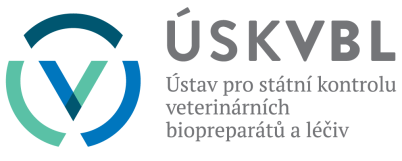 Oznámení o vyhlášení výběrového řízení na služební místo Vedoucí oddělení SVP a SDP Č.j.: ÚSKVBL/8494/2024/PERDatum: 25. června 2024Ředitel Ústavu pro státní kontrolu veterinárních biopreparátů a léčiv jako služební orgán příslušný podle § 10 odst. 1 písm. f) zákona č. 234/2014 Sb., o státní službě (dále jen „zákon“), vyhlašuje výběrové řízení na služební místo odborný rada – Vedoucí oddělení SVP a SDP v Ústavu pro státní kontrolu veterinárních biopreparátů a léčiv, se služebním působištěm v Brně.  Na služebním místě je státní služba (dále jen „služba“) vykonávána v oborech služby: Veterinární péče.Na služebním místě jsou vykonávány zejména následující činnosti:vypracovávání koncepce a řízení činností v oblasti správné výrobní praxe a správné distribuční praxe, zpracovávání plánů a zpráv o činnosti oddělení správné výrobní a distribuční praxe;vypracovávání interních dokumentů v rámci odboru inspekce a Ústavu pro státní kontrolu veterinárních biopreparátů a léčiv; účast na národních i mezinárodních jednáních a pracovních skupinách; provádění inspekcí správné výrobní praxe ve výrobě a kontrole léčiv; provádění inspekcí správné distribuční praxe, provozovatelů v oblasti veterinárních léčiv a veterinárních přípravků;posuzování dokumentace předkládané v rámci žádostí týkajících se oblasti správné výrobní praxe a správné distribuční praxe; řešení případů týkajících se závad v jakosti, stížností, reklamacíposuzování dokumentace předložené v rámci registračního řízení a v rámci poregistračního řízení veterinárních léčivých přípravků s ohledem na posouzení podrobných informací v oblasti SVPimplementace právních předpisů EU a legislativy ČR do činnosti Odboru inspekce, tvorba a posuzování právních předpisů s celostátní působností nebo předpisů EU.Služební místo je zařazeno podle Přílohy č. 1 k zákonu do 13. platové třídy.Údaje o složkách platu a platový tarif jsou uvedeny na: Zaměstnanci (ÚSKVBL).Skutečná výše platu v případě přijetí konkrétního žadatele do služebního poměru se bude lišit, proto se nejedná o veřejný příslib.Služba na tomto služebním místě bude vykonávána ve služebním poměru na dobu neurčitou.Předpokládaným dnem nástupu do služby na tomto služebním místě je 1. srpen 2024.Délka stanovené služební doby je 40 hodin/týden.Podmínky výkonu služby jsou uvedeny na: Zaměstnanci (ÚSKVBL)Posuzovány budou žádosti o přijetí do služebního poměru a jmenování na služební místo představeného nebo žádosti o jmenování na služební místo (dále jen „žádost“) podané ve lhůtě do 2. července 2024, tj. v této lhůtě doručené služebnímu orgánu prostřednictvím provozovatele poštovních služeb na adresu služebního úřadu Ústav pro státní kontrolu veterinárních biopreparátů a léčiv, Hudcova 232/56a, 621 00 Brno, osobně podané na podatelnu služebního úřadu na výše uvedené adrese. podané v elektronické podobě podepsanou uznávaným elektronickým podpisem na adresu elektronické pošty služebního úřadu uskvbl@uskvbl.cz nebo prostřednictvím datové schránky (ID datové schránky služebního úřadu: ra7aipu).Obálka, resp. datová zpráva, obsahující žádost včetně požadovaných listin (příloh) musí být označena slovy: „Neotvírat“ a slovy „Výběrové řízení na služební místo Vedoucí oddělení SVP a SDP“.V žádosti je žadatel povinen uvést ID datové schránky nebo elektronickou adresu, na kterou mu budou doručovány písemnosti ve výběrovém řízení.Výběrového řízení na výše uvedené služební místo se v souladu se zákonem může zúčastnit žadatel, který:splňuje základní předpoklady stanovené zákonem, tj.:je státním občanem České republiky [§ 25 odst. 1 písm. a) ve spojení s § 25 odst. 4 zákona].dosáhl věku 18 let [§ 25 odst. 1 písm. b) zákona];je plně svéprávný [§ 25 odst. 1 písm. c) zákona]; - splnění tohoto předpokladu se dokládá písemným čestným prohlášením;je bezúhonný [§ 25 odst. 1 písm. d) zákona]; - splnění tohoto předpokladu se dokládá výpisem z Rejstříku trestů, který nesmí být starší než 3 měsíce; dosáhl vzdělání stanoveného zákonem pro toto služební místo [§ 25 odst. 1 písm. e) zákona], tj. vysokoškolské vzdělání v magisterském studijním programu; Splnění tohoto předpokladu se podle § 26 odst. 1 věta první zákona dokládá příslušnými listinami, tj. originálem nebo úředně ověřenou kopií dokladu o dosaženém vzdělání (vysokoškolského diplomu). Při podání žádosti lze podle § 26 odst. 2 zákona doložit pouze písemné čestné prohlášení o dosaženém vzdělání; uvedenou listinu lze v takovém případě doložit následně, nejpozději bezprostředně před konáním pohovoru;  má potřebnou zdravotní způsobilost - splnění tohoto předpokladu se dokládá při podání žádosti písemným čestným prohlášením o zdravotní způsobilosti. U nejvhodnějšího žadatele vybraného podle § 28 odst. 2 nebo 3 zákona služební orgán ověří splnění tohoto předpokladu zajištěním vstupní lékařské prohlídky podle zákona o specifických zdravotních službách;splňuje jiný požadavek stanovený podle § 25 odst. 5 písm. a) zákona služebním předpisem - Příkaz ředitele č.  Př-008/2022/100000, kterým je odborné zaměření vzdělání - v magisterském studijním programu v některém z následujících oborů – farmacie, všeobecné veterinární lékařství, veterinární hygiena a ekologie, akreditovaném magisterském studijním programu chemie nebo biologieSplnění tohoto požadavku se dokládá originálem nebo úředně ověřenou kopií příslušné listiny – vysokoškolského diplomu;jiný odborný požadavek – odborná praxe v délce alespoň 5 let dle §22 odst.1 a v délce alespoň 3 let v takové činnosti, která má vztah k oblasti, v níž inspektor vykonává kontrolní činnost podle §22 odst. 2 zákona č. 378/2007 Sb., o léčivech a o změnách některých souvisejících zákonů, v platném znění, tedy v oblasti správné výrobní praxe u výrobců léčiv; Splnění tohoto požadavku se dokládá originálem nebo úředně ověřenou kopií příslušné listiny - potvrzení zaměstnavatele;je-li narozen přede dnem 1. prosince 1971, předloží originál nebo úředně ověřenou kopii osvědčení podle § 4 odst. 1 zákona č. 451/1991 Sb., kterým se stanoví některé další předpoklady pro výkon některých funkcí ve státních orgánech a organizacích České a Slovenské Federativní Republiky, České republiky a Slovenské republiky, o tom, že nebyl:příslušníkem Sboru národní bezpečnosti zařazeným ve složce Státní bezpečnosti,evidován v materiálech Státní bezpečnosti jako rezident, agent, držitel propůjčeného bytu, držitel konspiračního bytu, informátor nebo ideový spolupracovník Státní bezpečnosti;Splnění tohoto požadavku lze pro účely výběrového řízení též doložit dokladem, že žadatel o vydání osvědčení požádal. Osvědčení je však žadatel povinen doložit nejpozději před vyhodnocením výsledků výběrového řízení výběrovou komisí;je-li narozen přede dnem 1. prosince 19712, předloží čestné prohlášení podle § 4 odst. 3 zákona č. 451/1991 Sb., kterým se stanoví některé další předpoklady pro výkon některých funkcí ve státních orgánech a organizacích České a Slovenské Federativní Republiky, České republiky a Slovenské republiky, o tom, že nebyl:tajemníkem orgánu Komunistické strany Československa nebo Komunistické strany Slovenska od stupně okresního nebo jemu na roveň postaveného výboru výše, členem předsednictva těchto výborů, členem ústředního výboru Komunistické strany Československa nebo ústředního výboru Komunistické strany Slovenska, členem Byra pro řízení stranické práce v českých zemích nebo členem Výboru pro řízení stranické práce v českých zemích, s výjimkou těch, kteří tyto funkce zastávali pouze v období od 1. 1. 1968 do 1. 5. 1969, pracovníkem aparátu orgánů uvedených pod písmenem a) na úseku politického řízení Sboru národní bezpečnosti, příslušníkem Lidových milicí, členem akčního výboru Národní fronty po 25. 2. 1948, prověrkových komisí po 25. 2. 1948 nebo prověrkových a normalizačních komisí po 21. 8. 1968, studentem na Vysoké škole Felixe Edmundoviče Dzeržinského při Radě ministrů Svazu sovětských socialistických republik pro příslušníky Státní bezpečnosti. Vysoké škole ministerstva vnitra Svazu sovětských socialistických republik pro příslušníky Veřejné bezpečnosti, Vyšší politické škole ministerstva Svazu sovětských socialistických republik nebo vědeckým aspirantem anebo účastníkem kursů delších než 3 měsíce na těchto školách;splňuje předpoklad účasti ve výběrovém řízení na služební místo Vedoucí oddělení SVP a SDP podle § 58 odst. 2 zákona o státní službě; podle tohoto ustanovení se výběrového řízení může zúčastnit osoba, která v uplynulých 15 letech vykonávala nejméně po dobu 1 roku činnosti podle §5 nebo činnosti obdobné.K žádosti je žadatel povinen přiložit nebo sdělit (případné nepřiložení či nesdělení je důvodem k vyřazení žádosti z výběrového řízení): a) strukturovaný profesní životopis, b) elektronickou adresu pro doručování dokumentů nebo ID datové schránky K žádosti dále žadatel přiloží přílohu požadovanou služebním orgánem:motivační dopisVzory dokumentů jsou na adrese: Zaměstnanci (ÚSKVBL)Se žadateli, jejichž žádost nebyla vyřazena, provede výběrová komise pohovor.Poučení o doručování ve výběrovém řízení podle § 24 odst. 11 zákona o státní službě: V průběhu výběrového řízení se doručuje žadateli do datové schránky nebo na elektronickou adresu pro doručování (e-mail), pokud žadatel nemá datovou schránku zřízenu. Pokud žadatel v žádosti elektronickou adresu pro doručování neuvede a nemá zřízenu datovou schránku, bude jeho žádost vyřazena.Dokument doručovaný žadateli ve výběrovém řízení na elektronickou adresu je doručen pátým dnem ode dne, kdy byl odeslán, pokud se datová zpráva nevrátila jako nedoručitelná. Pokud nebude možno dokument doručit, protože se datová zpráva vrátí jako nedoručitelná, učiní se neprodleně další pokus o doručení; bude-li i další pokus o doručení neúspěšný, doručí se dokument jiným vhodným způsobem. V takovém případě pak bude platit, že dokument bude doručen pátým dnem ode dne, kdy byl odeslán.V případě doručování do datové schránky platí, že nepřihlásí-li se do datové schránky osoba, která má s ohledem na rozsah svého oprávnění přístup k dodané písemnosti, ve lhůtě 5 dnů ode dne, kdy byla písemnost dodána do datové schránky, je písemnost doručena pátým dnem ode dne, kdy byla odeslána.Poučení o možnosti provedení pohovoru v náhradním termínu podle § 27 odst. 5 zákona o státní službě:Výběrová komise může provést s žadatelem pohovor v náhradním termínu na jeho požádání, pokud provedení pohovoru v náhradním termínu nebrání řádnému plnění úkolů služebního úřadu.         MVDr. Jiří Bureš 					                       Vedoucí služebního úřadu